Département de l’éducation élémentaire et secondaire du Massachusetts 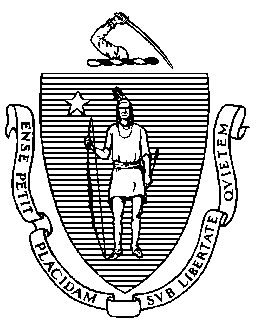 75 Pleasant Street, Malden, Massachusetts 02148-4906                                          Téléphone : (781) 338-3000
                                                                                                                       TTY : N.E.T. Relay 1-800-439-2370Services de l’éducation des adultes et communautaire Formulaire de communication d’informationsCher Étudiant,Le département de l’éducation élémentaire et secondaire du Massachusetts (DESE) prend en charge le coût de votre programme d’éducation des adultes,  et près de 100 autres comme celui-ci. Pour continuer à financer ces programmes, le DESE doit transmettre des informations au sujet des élèves, en particulier leurs résultats, au gouvernement fédéral. À l’issue des programmes suivis par les étudiants, le DESE collecte des informations sur leurs résultats en faisant correspondre leurs informations personnelles avec les données en matière d'emploi du département de l'aide aux chômeurs, avec les résultats des tests d'équivalence d'études secondaires (HSE) GED et HiSET, et avec les informations relatives aux inscriptions postsecondaires du National Student Clearing House et du département  de l’enseignement supérieur. Le DESE combine les ensembles de données et transmet le rapport correspondant au gouvernement fédéral.Si vous signez ce formulaire de communication d'informations, le DESE transmettra également vos données d'emploi, les résultats des tests HSE et les informations d'inscription au postsecondaire à votre programme,  afin d’évaluer son assistance aux étudiants. Le DESE et votre programme d’éducation des adultes ne divulgueront ces informations confidentielles dans aucune autre circonstance, sauf obligation légale.  Merci.Signature de l’étudiant/du parent ou titulaire de l’autorité parentale* 	              DateSignature du personnel/ témoin de la signature de l’élève	              Date*Les élèves de moins de 18 ans doivent faire signer ce formulaire de consentement par un parent ou titulaire de l’autorité parentale de l’élève.